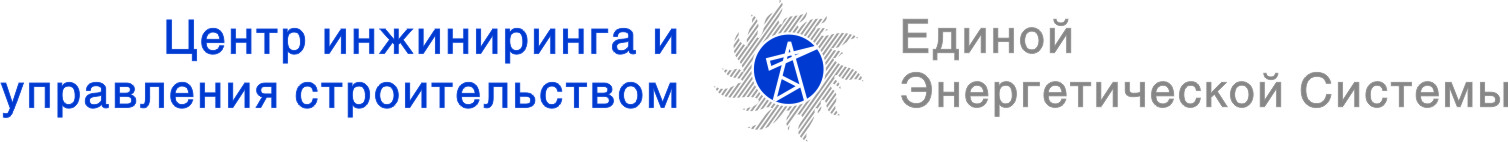 Уведомление о результатах открытого запроса предложений Филиал ОАО «ЦИУС ЕЭС» - ЦИУС Сибири как Организатор открытого запроса предложений на право заключения договора на оказание услуг штабной сотовой связи (Забайкальский участок) для нужд филиала ОАО «ЦИУС ЕЭС» - ЦИУС Сибири (Извещение о проведении открытого запроса предложений от 22.01.2014, опубликованное 22.01.2014 на официальном сайте (www.zakupki.gov.ru), на официальном сайте ОАО ЦИУС ЕЭС» (www.cius-ees.ru), уведомляет о результатах указанного открытого запроса предложений.В связи с отсутствием Участников, с учетом п.7.5.1 «б» «Положения о закупке товаров, работ, услуг для нужд ОАО «ЦИУС ЕЭС», утвержденного решением Совета Директоров ОАО «ЦИУС ЕЭС» (Протокол от 28.12.2012 №61), открытый запрос предложений на право заключения договора на оказание услуг штабной сотовой связи (Забайкальский участок) для нужд филиала ОАО «ЦИУС ЕЭС» - ЦИУС Сибири признан несостоявшимся.Контактное лицо – Петрова Мария Сергеевна, специалист I категории отдела по проведению закупок, тел. (391) 274-67-54ДиректорПредседатель закупочной комиссии	И.В.БезфамильныйПетрова М.С.(391) 274-67-5417.02.2014№